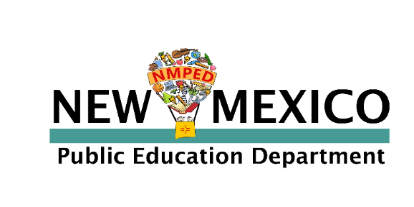 Unallowable ExpensesProperty/liability insuranceAllocation of Salaries. Salaries for staff that serve children in multiple programs (e.g., PreK, Special Education) must be cost allocated proportionately. Assistants who accompany children on the bus in accordance with the child’s IEP (these must be charged to special education) Prior written approval is required to purchase items or systems costing more over $5,000. RfRs must include this written approval.Entertainment, such as field trips to movies, bowling alleys or amusement parks Food for parent or staff meetings or classroom celebration events Children’s food, including meals while on field trips Candy, soft drinks, or other high sugar items Out-of-state travel costs In-state travel other than approved early childhood conferences and trainingPLEASE request approval for all training and conferences other than FOCUS required training.Educational assistants funded through the transportation award 